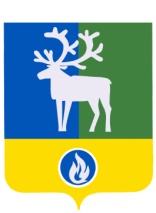 СЕЛЬСКОЕ ПОСЕЛЕНИЕ ПОЛНОВАТБЕЛОЯРСКИЙ РАЙОНХАНТЫ-МАНСИЙСКИЙ АВТОНОМНЫЙ ОКРУГ – ЮГРА АДМИНИСТРАЦИЯ СЕЛЬСКОГО ПОСЕЛЕНИЯ ПОЛНОВАТПОСТАНОВЛЕНИЕот 8 мая 2019 года                                                                                                                   № 34О проведении месячника по санитарной очистке и благоустройству территории сельского поселения ПолноватВ соответствии с пунктом 19 части 1 статьи 14 Федерального закона от 6 октября 2003 года № 131-ФЗ «Об общих принципах организации местного самоуправления  в Российской   Федерации»,  Правилами благоустройства территории сельского поселения Полноват, утверждёнными решением Совета депутатов сельского поселения Полноват от 21 декабря 2018 года № 13 «Об утверждении Правил благоустройства территории сельского поселения Полноват», в целях поддержания чистоты и порядка, санитарного состояния территории сельского поселения Полноват п о с т а н о в л я ю:1. Провести месячник по санитарной очистке и благоустройству территории сельского поселения Полноват в период с 16 мая 2019 года по 16 июня 2019 года.            2.  Провести 17, 18 мая 2019 года общий субботник сельского поселения Полноват по уборке улиц и придворовых территорий.            3. Рекомендовать индивидуальным  предпринимателям,  предприятиям,  учреждениям  и  организациям,  находящимся  на  территории сельского  поселения  Полноват, жителям сельского поселения Полноват провести  работы  по  санитарной  очистке  и  благоустройству  собственной  и  прилегающей  территории в радиусе                       .           4. Полноватскому участку ОАО «ЮКЭК - Белоярский» (Голиков Л.И.) по согласованию с администрацией сельского поселения Полноват, выделить необходимую технику для вывоза мусора в счет оплаты по договорам.           5. Инспекторам администрации сельского поселения Полноват (с.Ванзеват - Кондина А.В.),  (с.Тугияны - Гришкин Г.М.),  (д. Пашторы - Лельхова Т.К.):    	-	организовать мероприятия по санитарной очистке и благоустройству территорий населенных пунктов;                                                                                                            	 - по  окончании  месячника  подвести  итоги,  выявить  нарушения.                                                                                                                                              6.    Опубликовать настоящее постановление в бюллетене «Официальный вестник сельского поселения Полноват».7.    Настоящее постановление вступает в силу после его подписания.8.  Контроль за выполнением постановления возложить на заместителя главы муниципального образования, заведующего сектором муниципального хозяйства администрации сельского поселения  Полноват Е.У. Уразова.Глава сельского поселения Полноват                                                                     Л.А. Макеева